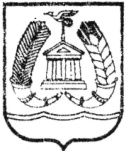 МУНИЦИПАЛЬНОЕ БЮДЖЕТНОЕ ОБЩЕОБРАЗОВАТЕЛЬНОЕ УЧРЕЖДЕНИЕ«КОБРИНСКАЯ  ОСНОВНАЯ  ОБЩЕОБРАЗОВАТЕЛЬНАЯ ШКОЛА»В Муниципальном бюджетном общеобразовательном учреждении «Кобринская основная общеобразовательная школа» оказывается материальная поддержка учащимся из малоимущих семей, опекаемым детям и другим категориям:1. В соответствии с п.3 постановления Правительства Ленинградской  области от 24 октября  2006 года № 295 «Об утверждении Порядка организации бесплатного питания  обучающихся в государственных общеобразовательных учреждениях и учреждениях начального профессионального образования, расположенных на территории Ленинградской области», постановлением главы администрации Гатчинского муниципального района от 21.11.2006 года № 3399 «Об организации питания обучающихся в общеобразовательных учреждениях, расположенных на территории Гатчинского муниципального района» Приказом Комитета образования ГМР  №289 от  27 апреля 2007 года «Об организации питания обучающихся в общеобразовательных учреждениях, расположенных на территории Гатчинского муниципального района»  и на основании протокола комиссии по организации бесплатного питания от 01  сентября 2015 года и 01 октября 2015 года:- в список на бесплатное питание включено 68 учащихся из малоимущих семей на основании заявлений родителей, акта обследования семьи, справки о доходах (список учащихся находится в приказе по МБОУ «Кобринская ООШ)- Организовано получение молока 58 учащимся начальной школы с 01 сентября 2015 года (список учащихся находится в приказе по МБОУ «Кобринская ООШ)2. В соответствии с Постановления Администрации Гатчинского муниципального района №3133 от 25.07.2012 года и на основании приказа по МБОУ «Кобринская ООШ» №83 от 03 сентября 2012 года «О выплате денежных средств для обеспечения бесплатного проезда детей, находящихся под опекой (попечительством)» назначена ежемесячная денежная выплата для обеспечения бесплатного проезда детей-сирот и детей оставшихся без попечения родителей с 01.09.2015 года в размере 310 рублей. Выплата производится комитетом социальной защиты. 3.  С целью обеспечения прав граждан на доступное бесплатное образование, для организации бесплатного проезда учащихся и на основании распоряжения Комитета образования Гатчинского муниципального района №187 от 15 августа 2014 года и приказа по МБОУ «Кобринская ООШ» № 62 от 20 августа 2015 года «Об организации бесплатного проезда учащихся» утвержден  список  и выданы проездные билеты 42  учащимся, проживающим на территории микрорайона, прилегающего к  МБОУ «Кобринская ООШ» и нуждающихся в бесплатном проезде от места жительства до  образовательного учреждения (список  учащихся находится в приказе по МБОУ «Кобринская ООШ»)